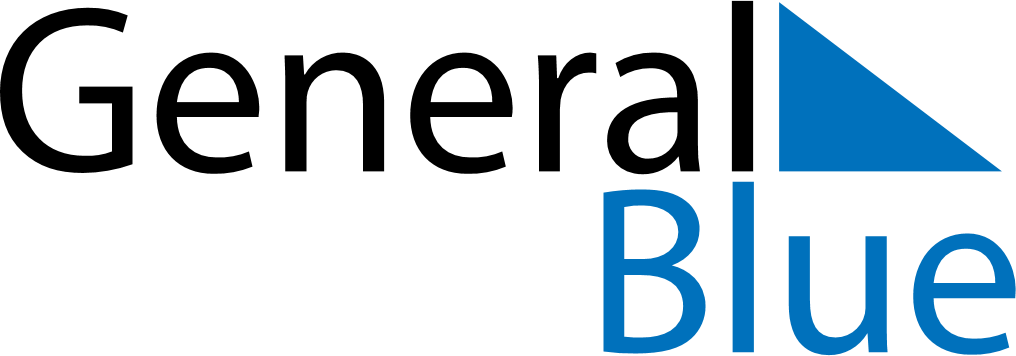 April 2020April 2020April 2020April 2020PortugalPortugalPortugalMondayTuesdayWednesdayThursdayFridaySaturdaySaturdaySunday123445678910111112Good FridayEaster Sunday13141516171818192021222324252526Liberty DayLiberty Day27282930